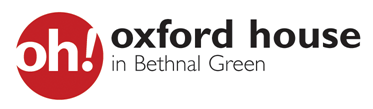 Oxford HouseDerbyshire StreetBethnal GreenLondon E2 6HGProposal form for events at Oxford House in Bethnal GreenDetailsProposal for workshop and/or eventAlongside this form please attach images/documentation of previous events if available.Signed 					        	________	Date 				Artist and/or organisation:Primary contact telephone number:Primary contact address:E-mail:Primary contact address:Website:Name of proposed event:Proposed dates and duration:Description:Description: